Lotissement Le Chemin de l’étang Vente de 4 terrains au prix de 210 € TTC le m² : Un cahier des charges fixe notamment les conditions générales de vente, les délais de construction à respecter, les clauses anti spéculatives…Les candidats intéressés par l’acquisition d’un lot à bâtir pourront récupérer un dossier de candidature qu’ils compléteront et déposeront à l’accueil de la mairie. Le dossier de candidature pour être jugé complet sera constitué par : le formulaire de candidature complété et signé,le plan, le règlement et le cahier des charges du lotissement paraphés et signés,la délibération n° 2024-02-13 du 21 mars 2024 paraphée et signée.Pour tous renseignements, vous pouvez contacter le service urbanisme : urba@monterblanc.fr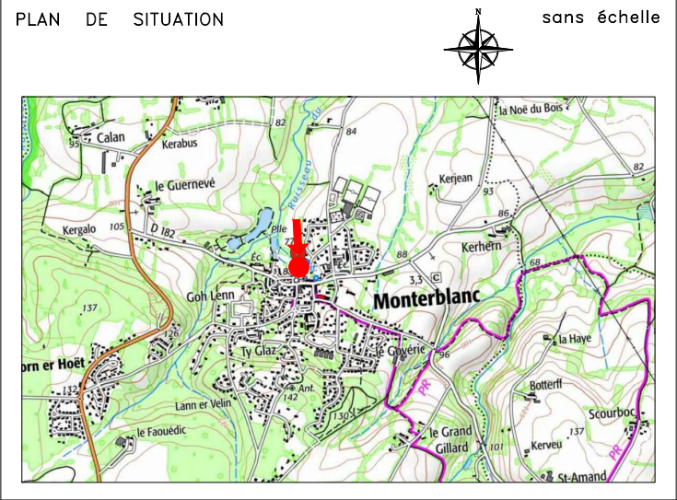 N°lotSuperficie en m²Prix du terrain en € TTC1497104 3702 (réservé)388 81 4803 (réservé)310 65 1004545114 450